 New Hampshire Office of Highway Safety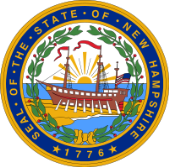 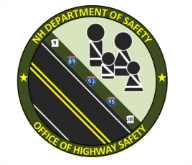 Mail to: 33 Hazen Drive, Room 208, Concord, NH 03305REIMBURSEMENT REQUEST                                                                    COVER LETTER    Date: 	Quarter:      1      2      3      4    (circle one)Police Department: 	Grant Agreement # Remit to Address:  Hereby requests reimbursement for the following projects:NHOHS USE ONLY:____________________________________________________________________________________________________________________Comments:                                            Approval Date:________________________Reviewed by:__________________________                                    Field Rep/LELSignature:___________________________________                                                   Accountant               DateHS-1 Rev 09//18STEP PATROLSPSP & TASK #    19-02-04$OPERATION SAFE COMMUTEPSP & TASK #    19-02-04 $JOIN THE NH CLIQUEPSP & TASK #    19-01-04$DISTRACTED DRIVINGPSP & TASK #    19-04-04$PEDESTRIAN BICYCLEPSP & TASK #    19-06-04$DWI PATROLS AND MOBILIZATIONSPSP & TASK #    19-07-04 $E-CRASH (MDTs)PSP & TASK #    19-03-06 $E-CRASH (PRINTERS, SCANNERS, RECEIVERS)PSP & TASK #    19-03-06$SPEED ENFORCEMENT(DATA COLLECTION EQUIPMENT)PSP & TASK #    19-02-04 $TOTAL AMOUNT REQUESTED$CERTIFIED BY: Rank/Title/Name: CERTIFIED BY: Rank/Title/Name: Signature and Date:________________________________________Signature and Date:________________________________________